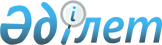 Балқаш аудандық мәслихатының 2019 жылғы 27 желтоқсандағы № 58-248 "Балқаш ауданының 2020-2022 жылдарға арналған бюджеті туралы" шешіміне өзгерістер енгізу туралыАлматы облысы Балқаш аудандық мәслихатының 2020 жылғы 24 шілдедегі № 64-169 шешімі. Алматы облысы Әділет департаментінде 2020 жылы 7 тамызда № 5596 болып тіркелді
      2008 жылғы 4 желтоқсандағы Қазақстан Республикасының Бюджет кодексінің 106-бабының 4-тармағына, "Қазақстан Республикасындағы жергілікті мемлекеттік басқару және өзін-өзі басқару туралы" 2001 жылғы 23 қаңтардағы Қазақстан Республикасы Заңының 6-бабының 1-тармағының 1) тармақшасына сәйкес, Балқаш аудандық мәслихаты ШЕШІМ ҚАБЫЛДАДЫ:
      1. Балқаш аудандық мәслихатының "Балқаш ауданының 2020-2022 жылдарға арналған бюджеті туралы" 2019 жылғы 27 желтоқсандағы № 58-248 (Нормативтік құқықтық актілерді мемлекеттік тіркеу тізілімінде № 5391 тіркелген, 2020 жылдың 15 қаңтарында Қазақстан Республикасы нормативтік құқықтық актілерінің эталондық бақылау банкінде жарияланған) шешіміне келесі өзгерістер енгізілсін:
      көрсетілген шешімнің 1-тармағы жаңа редакцияда баяндалсын: 
       "1. 2020-2022 жылдарға арналған аудандық бюджеті тиісінше осы шешімнің 1, 2 және 3-қосымшаларына сәйкес, оның ішінде 2020 жылға келесі көлемдерде бекітілсін:
      1) кірістер 9 785 520 мың теңге, оның ішінде:
      салықтық түсімдер 382 312 мың теңге;
      салықтық емес түсімдер 8 320 мың теңге;
      негізгі капиталды сатудан түсетін түсімдер 2 429 мың теңге;
      трансферттер түсімі 9 392 459 мың теңге, оның ішінде:
      ағымдағы нысаналы трансферттер 3 595 856 мың теңге;
      нысаналы даму трансферттері 1 365 742 мың теңге;
      субвенциялар 4 430 861 мың теңге;
      2) шығындар 11 013 545 мың теңге;
      3) таза бюджеттік кредиттеу 45 883 мың теңге, оның ішінде:
      бюджеттік кредиттер 80 006 мың теңге;
      бюджеттік кредиттерді өтеу 34 123 мың теңге;
      4) қаржылық активтерімен операциялар бойынша сальдо 0 теңге;
      5) бюджет тапшылығы (профициті) (-) 1 273 908 мың теңге;
      6) бюджет тапшылығын қаржыландыру (профицитін пайдалану) 1 273 908 мың теңге.".
      2-тармақтағы:
       "16 690" саны "21 690" санына ауыстырылсын. 
      2. Көрсетілген шешімнің 1-қосымшасы осы шешімнің қосымшасына сәйкес жаңа редакцияда баяндалсын.
      3. Осы шешімнің орындалуын бақылау Балқаш аудандық мәслихатының "Экономикалық реформа, бюджет, тарифтік саясат, шағын және орта кәсіпкерлікті дамыту жөніндегі" тұрақты комиссиясына жүктелсін.
      4. Осы шешiм 2020 жылдың 1 қаңтарынан бастап қолданысқа енгiзiледі. 2020 жылға арналған аудандық бюджет
					© 2012. Қазақстан Республикасы Әділет министрлігінің «Қазақстан Республикасының Заңнама және құқықтық ақпарат институты» ШЖҚ РМК
				
      Балқаш аудандық мәслихатының сессия төрағасы

Г. Абдукулов

      Балқаш аудандық мәслихат хатшысы

К. Омаров
Балқаш аудандық мәслихатының 2020 жылғы 24 шілдесі № 64-169 шешіміне қосымшаБалқаш аудандық мәслихатының 2019 жылғы 27 желтоқсандағы № 58-248 шешіміне 1-қосымша
Санаты
Санаты
Санаты
Атауы
Сомасы

(мың теңге)
Сыныбы
Сыныбы
Сыныбы
Сомасы

(мың теңге)
Ішкі сыныбы
Ішкі сыныбы
Сомасы

(мың теңге)
І. Кiрiстер
9785520
1
Салықтық түсiмдер
382312
01
Табыс салығы
119622
1
Корпоративтік табыс салығы
116022
2
Жеке табыс салығы
3600
03
Әлеуметтік салық
188197
1
Әлеуметтік салық
188197
04
Меншiкке салынатын салықтар
59914
1
Мүлiкке салынатын салықтар
49000
4
Көлiк құралдарына салынатын салық
10314
5
Бiрыңғай жер салығы
600
05
Тауарларға, жұмыстарға және қызметтерге салынатын iшкi салықтар
11000
2
Акциздер
1800
3
Табиғи және басқа ресурстарды пайдаланғаны үшiн түсетiн түсiмдер
8000
4
Кәсiпкерлiк және кәсiби қызметтi жүргiзгенi үшiн алынатын алымдар
1200
08
Заңдық мәндi iс-әрекеттердi жасағаны және (немесе) оған уәкiлеттiгi бар мемлекеттiк органдар немесе лауазымды адамдар құжаттар бергені үшін алатын мiндеттi төлемдер
3579
1
Мемлекеттiк баж
3579
2
Салықтық емес түсiмдер
8320
01
Мемлекет меншiгiнен түсетiн кірістер
3820
1
Мемлекеттік кәсіпорындардың таза кірісі бөлігінің түсімдері
200
5
Мемлекет меншiгiндегi мүлiктi жалға беруден түсетiн кiрiстер
3620
04
Мемлекеттік бюджеттен қаржыландырылатын, сондай-ақ Қазақстан Республикасы Ұлттық Банкінің бюджетінен (шығыстар сметасынан) ұсталатын және қаржыландырылатын мемлекеттік мекемелер салатын айыппұлдар, өсімпұлдар, санкциялар, өндіріп алулар
3000
1
Мұнай секторы ұйымдарынан түсетін түсімдерді қоспағанда, мемлекеттік бюджеттен қаржыландырылатын, сондай-ақ Қазақстан Республикасы Ұлттық Банкінің бюджетінен (шығыстар сметасынан) ұсталатын және қаржыландырылатын мемлекеттік мекемелер салынатын айыппұлдар, өсімпұлдар, санкциялар, өндіріп алулар
3000
06
Басқа да салықтық емес түсiмдер
1500
1
Басқа да салықтық емес түсiмдер
1500
3
Негiзгi капиталды сатудан түсетiн түсiмдер
2429
01
Жергілікті бюджеттен қаржыландырылатын мемлекеттік мекемелерге бекітілген мүлікті сатудан түсетін түсімдер 
221
1
Жер учаскелерін стаудан түсетін түсімдер
221
03
Жердi және материалдық емес активтердi сату
2208
1
Жердi сату
2208
4
Трансферттердің түсімдері
9392459
02
Мемлекеттiк басқарудың жоғары тұрған органдарынан түсетiн трансферттер
9392459
2
Облыстық бюджеттен түсетiн трансферттер
9392459
Функционалдық топ
Функционалдық топ
Функционалдық топ
Функционалдық топ
Функционалдық топ
Сомасы

(мың теңге)
Кiшi функция
Кiшi функция
Кiшi функция
Кiшi функция
Сомасы

(мың теңге)
Бағдарлама әкiмшiлiгi
Бағдарлама әкiмшiлiгi
Бағдарлама әкiмшiлiгi
Сомасы

(мың теңге)
 Бағдарлама
 Бағдарлама
Сомасы

(мың теңге)
Атауы
ІІ. Шығындар
11013545
01
Жалпы сипаттағы мемлекеттiк қызметтер 
213648
1
Мемлекеттiк басқарудың жалпы функцияларын орындайтын өкiлдi, атқарушы және басқа органдар
176202
112
Аудан (облыстық маңызы бар қала) мәслихатының аппараты
28785
001
Аудан (облыстық маңызы бар қала) мәслихатының қызметiн қамтамасыз ету жөніндегі қызметтер
20785
003
Мемлекеттік мекеменің күрделі шығыстары
8000
122
Аудан (облыстық маңызы бар қала) әкiмiнiң аппараты
147417
001
Аудан (облыстық маңызы бар қала) әкiмiнiң қызметiн қамтамасыз ету жөніндегі қызметтер
106610
003
Мемлекеттік органның күрделі шығыстары
16000
113
Жергілікті бюджеттерден берілетін ағымдағы нысаналы трансферттер
24807
2
Қаржылық қызмет
18966
452
Ауданның (облыстық маңызы бар қаланың) қаржы бөлiмi
18966
001
Ауданның (облыстық маңызы бар қаланың) бюджетiн орындау және ауданның (облыстық маңызы бар қаланың) коммуналдық меншiгiн басқару саласындағы мемлекеттiк саясатты iске асыру жөнiндегi қызметтер
16267
003
Салық салу мақсатында мүлікті бағалауды жүргізу
977
010
Жекешелендіру, коммуналдық меншікті басқару, жекешелендіруден кейінгі қызмет және осыған байланысты дауларды реттеу 
1722
5
Жоспарлау және статистикалық қызмет
18480
453
Ауданның (облыстық маңызы бар қаланың) экономика және бюджеттiк жоспарлау бөлiмi
18480
001
Экономикалық саясатты, мемлекеттік жоспарлау жүйесін қалыптастыру мен дамыту және ауданды (облыстық маңызы бар қаланы) басқару саласындағы мемлекеттік саясатты іске асыру жөніндегі қызметтер
18480
02
Қорғаныс
16978
1
Әскери мұқтаждар
13361
122
Аудан (облыстық маңызы бар қала) әкiмiнiң аппараты
13361
005
Жалпыға бiрдей әскери мiндетті атқару шеңберіндегі іс-шаралар
13361
2
Төтенше жағдайлар жөніндегі жұмыстарды ұйымдастыру
3617
122
Аудан (облыстық маңызы бар қала) әкiмiнiң аппараты
3617
007
Аудандық (қалалық) ауқымдағы дала өрттерінің, сондай-ақ мемлекеттік өртке қарсы қызмет органдары құрылмаған елді мекендерде өрттердің алдын алу және оларды сөндіру жөніндегі іс-шаралар
3617
03
Қоғамдық тәртіп, қауіпсіздік, құқықтық, сот, қылмыстық-атқару қызметі 
4192
9
Қоғамдық тәртіп және қауіпсіздік саласындағы өзге де қызметтер
4192
485
Ауданның (облыстық маңызы бар қаланың) жолаушылар көлiгi және автомобиль жолдары бөлiмi
4192
021
Елдi мекендерде жол қозғалысы қауіпсіздігін қамтамасыз ету
4192
04
Бiлiм беру
5697772
1
Мектепке дейiнгi тәрбие және оқыту
792429
464
Ауданның (облыстық маңызы бар қаланың) бiлiм бөлімі
334866
040
Мектепке дейінгі білім беру ұйымдарында мемлекеттік білім беру тапсырысын іске асыруға
334866
467
Ауданның (облыстық маңызы бар қаланың) құрылыс бөлімі
457563
037
Мектепке дейінгі тәрбие және оқыту объектілерін салу және реконструкциялау
457563
2
Бастауыш, негiзгi орта және жалпы орта бiлiм беру
4000589
464
Ауданның (облыстық маңызы бар қаланың) бiлiм бөлiмi
3925345
003
Жалпы бiлiм беру 
3867552
006
Балаларға қосымша білім беру
57793
465
Ауданның (облыстық маңызы бар қаланың) дене шынықтыру және спорт бөлiмi
75244
017
Балалар мен жасөспірімдерге спорт бойынша қосымша білім беру
75244
9
Білім беру саласындағы өзге де қызметтер
904754
464
Ауданның (облыстық маңызы бар қаланың) бiлiм бөлiмi
904754
001
Жергілікті деңгейде білім беру саласындағы мемлекеттік саясатты іске асыру жөніндегі қызметтер
15284
004
Ауданның (облыстық маңызы бар қаланың) мемлекеттік білім беру мекемелерінде білім беру жүйесін ақпараттандыру
86616
005
Ауданның (облыстық маңызы бар қаланың) мемлекеттік білім беру мекемелер үшін оқулықтар мен оқу-әдiстемелiк кешендерді сатып алу және жеткізу
44972
007
Аудандық (қалалық) ауқымдағы мектеп олимпиядаларын және мектептен тыс іс-шараларды өткізу
1668
015
Жетім баланы (жетім балаларды) және ата-аналарының қамқорынсыз қалған баланы (балаларды) күтіп ұстауға қамқоршыларға (қорғаншыларға) ай сайынғы ақшалай қаражат төлемі
20748
067
Ведомстволық бағыныстағы мемлекеттік мекемелерінің және ұйымдарының күрделі шығыстары
715966
113
Жергілікті бюджеттерден берілетін ағымдағы нысаналы трансферттер
19500
06
Әлеуметтiк көмек және әлеуметтiк қамсыздандыру
824277
1
Әлеуметтiк қамсыздандыру
332094
451
Ауданның (облыстық маңызы бар қаланың) жұмыспен қамту және әлеуметтiк бағдарламалар бөлiмi
330376
005
Мемлекеттiк атаулы әлеуметтiк көмек
330376
464
Ауданның (облыстық маңызы бар қаланың) бiлiм бөлiмi
1718
030
Патронатты тәрбиешілерге берілген баланы (балаларды) асырап бағу
1718
2
Әлеуметтiк көмек
450444
451
Ауданның (облыстық маңызы бар қаланың) жұмыспен қамту және әлеуметтiк бағдарламалар бөлiмi
450444
002
Жұмыспен қамту бағдарламасы
280424
004
Ауылдық жерлерде тұратын денсаулық сақтау, білім беру, әлеуметтік қамтамасыз ету, мәдениет,спорт және ветеринар мамандарына отын сатып алуға Қазақстан Республикасының заңнамасына сәйкес әлеуметтік көмек көрсету
18849
006
Тұрғын үйге көмек көрсету
4228
007
Жергiлiктi өкiлеттi органдардың шешiмi бойынша мұқтаж азаматтардың жекелеген топтарына әлеуметтiк көмек 
25685
010
Үйден тәрбиеленіп оқытылатын мүгедек балаларды материалдық қамтамасыз ету
1591
014
Мұқтаж азаматтарға үйде әлеуметтiк көмек көрсету
54118
017
Мүгедектерді оңалту жеке бағдарламасына сәйкес, мұқтаж мүгедектерді міндетті гигиеналық құралдармен және ымдау тілі мамандарының қызмет көрсетуін, жеке көмекшілермен қамтамасыз ету
29678
023
Мемлекеттік мекеменің қызметін қамтамасыз ету
35871
9
Әлеуметтiк көмек және әлеуметтiк қамтамасыз ету салаларындағы өзге де қызметтер
41739
451
Ауданның (облыстық маңызы бар қаланың) жұмыспен қамту және әлеуметтiк бағдарламалар бөлiмi
36614
001
Жергiлiктi деңгейде халық үшін әлеуметтік бағдарламаларды жұмыспен қамтуды қамтамасыз етуді iске асыру саласындағы мемлекеттiк саясатты iске асыру жөнiндегi қызметтер
18694
011
Жәрдемақыларды және басқа да әлеуметтiк төлемдердi есептеу, төлеу мен жеткiзу бойынша қызметтерге ақы төлеу
5868
021
Мемлекеттік мекеменің күрделі шығыстары
8000
050
Мүгедектердің құқықтарын қамтамасыз ету және өмір сүру сапасын жақсарту жөніндегі іс-шаралар жоспарын іске асыру
4052
487
Ауданның (облыстық маңызы бар қаланың) тұрғын үй-коммуналдық шаруашылығы және тұрғын үй инспекциясы бөлімі
5125
094
Әлеуметтік көмек ретінде тұрғын үй сертификаттарын беру 
5000
097
Сенім білдірілген агенттің тұрғын үй сертификаттарын беру бойынша (бюджеттік кредит түріндегі әлеуметтік қолдау) қызметтеріне ақы төлеу
125
07
Тұрғын үй - коммуналдық шаруашылық
1936229
1
Тұрғын үй шаруашылығы
1426121
467
Ауданның (облыстық маңызы бар қаланың) құрылыс бөлiмi
957596
003
Коммуналдық тұрғын үй қорының тұрғын үйін жобалау және салу, реконструкциялау
378987
004
Инженерлік-коммуникациялық инфрақұрылымды жобалау, дамыту және жайластыру
578609
487
Ауданның (облыстық маңызы бар қаланың) тұрғын үй - коммуналдық шаруашылығы және тұрғын үй инспекциясы бөлiмi
468525
001
Тұрғын үй-коммуналдық шаруашылық және тұрғын үй қоры саласында жергілікті деңгейде мемлекеттік саясатты іске асыру бойынша қызметтер
10838
006
Азаматтардың жекелеген санаттарын тұрғын үймен қамтамасыз ету
28000
032
Ведомстволық бағыныстағы мемлекеттік мекемелерінің және ұйымдарының күрделі шығыстары
6700
070
Қазақстан Республикасында төтенше жағдай режимінде коммуналдық қызметтерге ақы төлеу бойынша халықтың төлемдерін өтеу
316812
113
Жергілікті бюджеттерден берілетін ағымдағы нысаналы трансферттер
106175
2
Коммуналдық шаруашылық
35880
487
Ауданның (облыстық маңызы бар қаланың) тұрғын үй - коммуналдық шаруашылығы және тұрғын үй инспекциясы бөлiмi
35880
 016
Сумен жабдықтау және су бұру жүйесінің жұмыс істеуі
25833
 058
Ауылдық елді мекендердегі сумен жабдықтау және су бұру жүйелерін дамыту
10047
3
Елді-мекендерді көркейту
474228
487
Ауданның (облыстық маңызы бар қаланың) тұрғын үй - коммуналдық шаруашылығы және тұрғын үй инспекциясы бөлiмi
474228
017
Елдi мекендердiң санитариясын қамтамасыз ету
3219
025
Елді мекендердегі көшелерді жарықтандыру
21858
030
Елді мекендерді абаттандыру және көгалдандыру
449151
08
Мәдениет, спорт, туризм және ақпараттық кеңiстiк 
588730
1
Мәдениет саласындағы қызмет
138422
455
Ауданның (облыстық маңызы бар қаланың) мәдениет және тілдерді дамыту бөлiмi
138422
003
Мәдени-демалыс жұмысын қолдау
138422
2
Спорт
16834
465
Ауданның (облыстық маңызы бар қаланың) дене шынықтыру және спорт бөлiмi
16834
001
Жергілікті деңгейде дене шынықтыру және спорт саласындағы мемлекеттік саясатты іске асыру жөніндегі қызметтер
8428
006
Аудандық (облыстық маңызы бар қалалық) деңгейде спорттық жарыстар өткiзу
1577
007
Әртүрлі спорт түрлері бойынша аудан (облыстық маңызы бар қала) құрама командаларының мүшелерін дайындау және олардың облыстық спорт жарыстарына қатысуы
2129
032
Ведомстволық бағыныстағы мемлекеттік мекемелер мен ұйымдардың күрделі шығыстары
4700
3
Ақпараттық кеңiстiк
64649
455
Ауданның (облыстық маңызы бар қаланың) мәдениет және тілдерді дамыту бөлiмi
50432
006
Аудандық (қалалық) кiтапханалардың жұмыс iстеуі 
49397
007
Мемлекеттік тілді және Қазақстан халықтарының басқа да тілдерін дамыту
1035
456
Ауданның (облыстық маңызы бар қаланың) ішкі саясат бөлiмi
14217
002
Мемлекеттік ақпараттық саясат жүргізу жөніндегі қызметтер
14217
9
Мәдениет спорт, туризм және ақпараттық кеңiстiктi ұйымдастыру жөнiндегi өзге де қызметтер
368825
455
Ауданның (облыстық маңызы бар қаланың) мәдениет және тілдерді дамыту бөлiмi
351954
001
Жергiлiктi деңгейде тiлдердi және мәдениеттi дамыту саласындағы мемлекеттiк саясатты iске асыру жөнiндегi қызметтер
9008
032
Ведомстволық бағыныстағы мемлекеттік мекемелер мен ұйымдардың күрделі шығыстары
342946
456
Ауданның (облыстық маңызы бар қаланың) ішкі саясат бөлiмi
16871
001
Жергілікті деңгейде ақпарат, мемлекеттілікті нығайту және азаматтардың әлеуметтік сенімділігін қалыптастыру саласында мемлекеттік саясатты іске асыру жөніндегі қызметтер
16871
10
Ауыл, су, орман, балық шаруашылығы, ерекше қорғалатын табиғи аумақтар, қоршаған ортаны және жануарлар дүниесiн қорғау, жер қатынастары
51593
1
Ауыл шаруашылығы
20308
462
Ауданның (облыстық маңызы бар қаланың) ауыл шаруашылығы бөлiмi
17538
001
Жергілікті деңгейде ауыл шаруашылығы саласындағы мемлекеттік саясатты іске асыру жөніндегі қызметтер
17538
473
Ауданның (облыстық маңызы бар қаланың) ветеринария бөлiмi
2770
001
Жергілікті деңгейде ветеринария саласындағы мемлекеттік саясаты іске асыру жөніндегі қызметтер
2677
008
Алып қойылатын және жойылатын ауру жануарлардың, жануарлардан алынатын өнімдер мен шикізаттың құнын иелеріне өтеу
93
6
Жер қатынастары 
11832
463
Ауданның (облыстық маңызы бар қаланың) жер қатынастары бөлiмi
11832
001
Аудан (облыстық маңызы бар қала) аумағында жер қатынастарын реттеу саласындағы мемлекеттік саясатты іске асыру жөніндегі қызметтер
11832
9
Ауыл, су, орман, балық шаруашылығы, ерекше қорғалатын табиғи аумақтар, қоршаған ортаны және жануарлар дүниесiн қорғау, жер қатынастары салаларындағы өзге де қызметтер
19453
453
Ауданның (облыстық маңызы бар қаланың) экономика және бюджеттiк жоспарлау бөлiмi
19453
099
Мамандардың әлеуметтік көмек көрсетуі жөніндегі шараларды іске асыру
19453
11
Өнеркәсіп, сәулет, қала құрылысы және құрылыс қызметі
23965
2
Сәулет, қала құрылысы және құрылыс қызметі
23965
467
Ауданның (облыстық маңызы бар қаланың) құрылыс бөлімі
14424
001
Жергілікті деңгейде құрылыс саласындағы мемлекеттік саясатты іске асыру жөніндегі қызметтер
14424
468
Ауданның (облыстық маңызы бар қаланың) сәулет және қала құрылысы бөлімі
9541
001
Жергілікті деңгейде сәулет және қала құрылысы саласындағы мемлекеттік саясатты іске асыру жөніндегі қызметтер
9541
12
Көлік және коммуникация
1157577
1
Автомобиль көлігі
1149318
485
Ауданның (облыстық маңызы бар қаланың) жолаушылар көлiгi және автомобиль жолдары бөлiмi
1149318
023
Автомобиль жолдарының жұмыс істеуін қамтамасыз ету
22200
045
Аудандық маңызы бар автомобиль жолдарын және елді-мекендердің көшелерін күрделі және орташа жөндеу
1127118
9
Көлік және коммуникациялар саласындағы басқа да қызметтер
8259
485
Ауданның (облыстық маңызы бар қаланың) жолаушылар көлiгi және автомобиль жолдары бөлiмi
8259
001
Жергілікті деңгейде жолаушылар көлігі және автомобиль жолдары саласындағы мемлекеттік саясатты іске асыру жөніндегі қызметтер
8259
13
Басқалар
29751
3
Кәсiпкерлiк қызметтi қолдау және бәсекелестікті қорғау
8061
469
Ауданның (облыстық маңызы бар қаланың) кәсіпкерлік бөлiмi
8061
001
Жергілікті деңгейде кәсіпкерлік пен өнеркәсіпті дамыту саласындағы мемлекеттік саясатты іске асыру жөніндегі қызметтер
8061
9
Басқалар
21690
452
Ауданның (облыстық маңызы бар қаланың) қаржы бөлiмi
21690
012
Ауданның (облыстық маңызы бар қаланың) жергілікті атқарушы органының резерві
21690
15
Трансферттер
468833
1
Трансферттер
468833
452
Ауданның (облыстық маңызы бар қаланың) қаржы бөлімі
468833
006
Нысаналы пайдаланылмаған (толық пайдаланылмаған) трансферттерді қайтару
8430
024
Заңнаманы өзгертуге байланысты жоғары тұрған бюджеттің шығындарын өтеуге төменгі тұрған бюджеттен ағымдағы нысаналы трансферттер
23307
038
Субвенциялар
436611
054
Қазақстан Республикасының Ұлттық қорынан берілетін нысаналы трансферт есебінен республикалық бюджеттен бөлінген пайдаланылмаған (түгел пайдаланылмаған) нысаналы трансферттердің сомасын қайтару
485
III.Таза бюджеттік кредиттеу
45883
Бюджеттік кредиттер
80006
6
Әлеуметтiк көмек және әлеуметтiк қамсыздандыру
5000
9
Әлеуметтiк көмек және әлеуметтiк қамтамасыз ету салаларындағы өзге де қызметтер
5000
487
Ауданның (облыстық маңызы бар қаланың) тұрғын үй - коммуналдық шаруашылығы және тұрғын үй инспекциясы бөлiмi
5000
095
Әлеуметтік қолдау ретінде тұрғын үй сертификаттарын беру үшін бюджеттік кредиттер
5000
10
Ауыл, су, орман, балық шаруашылығы, ерекше қорғалатын табиғи аумақтар, қоршаған ортаны және жануарлар дүниесiн қорғау, жер қатынастары
75006
9
Ауыл, су, орман шаруашылығы, қоршаған ортаны қорғау және жер қатынастары саласындағы басқа да қызметтер
75006
453
Ауданның (облыстық маңызы бар қаланың) экономика және бюджеттiк жоспарлау бөлiмi
75006
006
 Мамандарды әлеуметтік қолдау шараларын іске асыру үшін бюджеттік кредиттер
75006
Санаты 
Санаты 
Санаты 
Санаты 
Сомасы 

(мың теңге)
Сынып
Сынып
Атауы
Сомасы 

(мың теңге)
Ішкі сынып
Ішкі сынып
Сомасы 

(мың теңге)
Бюджеттік кредиттерді өтеу
34123
5
Бюджеттік кредиттерді өтеу
34123
01
Бюджеттік кредиттерді өтеу
34123
1
Мемлекеттік бюджеттен берілген бюджеттік кредиттерді өтеу
34123
Санаты
Санаты
Санаты
Санаты
Сомасы

(мың тенге)
Сыныбы Атауы
Сыныбы Атауы
Сыныбы Атауы
Сыныбы Атауы
Ішкі сыныбы
Ішкі сыныбы
Ішкі сыныбы
IV.
Қаржы активтерімен жасалатын операциялар бойынша сальдо
0
Мемлекеттік қаржы активтерінен сатудан түсетін түсімдер
0
Санаты
Санаты
Санаты
Санаты
Санаты
 

Сомасы

(мың теңге)
Сынып
Сынып
Сынып
Атауы
 

Сомасы

(мың теңге)
Ішкі сынып
Ішкі сынып
Ішкі сынып
 

Сомасы

(мың теңге)
Ерекшелігі
Ерекшелігі
 

Сомасы

(мың теңге)
Мемлекеттік қаржы активтерін сатудан түсетін түсімдер
0
Санаты
Санаты
Санаты
Санаты
 

Сомасы

(мың теңге)
Сынып
Сынып
Атауы
 

Сомасы

(мың теңге)
Ішкі сынып
Ішкі сынып
 

Сомасы

(мың теңге)
V. Бюджет тапшылығы (профициті)
-1273908
VI. Бюджет тапшылығын қаржыландыру (профицитін пайдалану)
1273908
7
Қарыздар түсімі
1249100
01
Мемлекеттік ішкі қарыздар 
1249100
2
Қарыз алу келісім-шарттары
1249100
8
Пайдаланылатын бюджеттік қаржының қалдықтары
22841
01
Бюджеттік қаржының қалдықтары
22841
1
Бюджеттік қаржының бос қалдықтары
22841
Функционалдық топ
Функционалдық топ
Функционалдық топ
Функционалдық топ
Функционалдық топ
 

Сомасы

(мың теңге)
Кіші функция
Кіші функция
Кіші функция
Атауы
 

Сомасы

(мың теңге)
Бағдарлама әкімшісі
Бағдарлама әкімшісі
Бағдарлама әкімшісі
 

Сомасы

(мың теңге)
Бағдарлама
Бағдарлама
 

Сомасы

(мың теңге)
Қарыздарды өтеу
34123
16
Қарыздарды өтеу
34123
1
Қарыздарды өтеу
34123
452
Ауданның (облыстық маңызы бар қаланың) қаржы бөлімі
34123
008
Жергілікті атқарушы органның жоғары тұрған бюджет алдындағы борышын өтеу
34123